EZ. 042.3.64.2014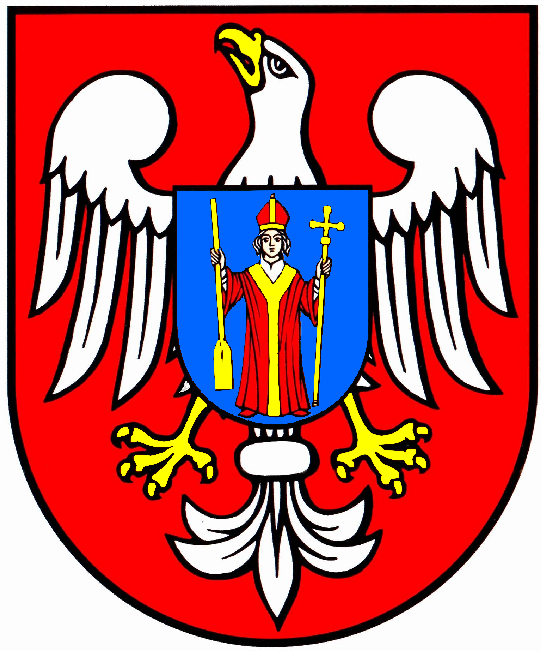 ISTOTNE WARUNKI   UDZIELENIA  ZAMÓWIENIA nr  IWUZ/POKL/9.2/1/2015w postępowaniu prowadzonym w oparciu o art. 4 pkt 8 ustawy z dnia 29 stycznia 2004 r. - Prawo zamówień publicznych (Dz. U. z 2013 r. poz. 907 ze zm.), 
na zadanie „Wyposażenie pracowni informatycznej w Zespole Szkół nr 1 w Mławie im. Jerzego Ciesielskiego” oraz „Wyposażenie pracowni gastronomicznych w Zespole Szkół nr 2  w Mławie” Zakup dokonany w ramach  projektu pn. „Zwiększenie potencjału szkół zawodowych na Mazowszu”, realizowanego przez Agencję Rozwoju Mazowsza S. A. w Warszawie 
w partnerstwie  z Powiatem Mławskim w ramach projektu systemowego Działanie 9.2 „Podniesienie atrakcyjności i jakości szkolnictwa zawodowego” Priorytet IX „Rozwój wykształcenia   i kompetencji w regionach” Program Operacyjny Kapitał Ludzki.I.	Nazwa oraz adres zamawiającegoZamawiający:  Powiat MławskiAdres do korespondencji: 06-500 Mława, ul. Reymonta 6Godziny pracy Zamawiającego: poniedziałek-piątek  800 - 1600Tel. 023 655 29 18/ 023 655 29 12	Faks 023  655 26 22zaprasza do złożenia ofert cenowych na: „Wyposażenie pracowni informatycznej w Zespole Szkół nr 1 w Mławie 
im. Jerzego Ciesielskiego, w zestawy/podzespoły do samodzielnego składania komputerów przez uczniów”, oraz „Wyposażenie pracowni gastronomicznej 
w Zespole Szkół nr 2 w Mławie, w głośniki komputerowe”, w ramach projektu pn. „Zwiększenie potencjału szkół zawodowych na Mazowszu”, realizowanego przez Lidera Agencję Rozwoju Mazowsza S. A. w Warszawie w partnerstwie z Powiatem Mławskim w ramach projektu systemowego Działanie 9.2 „Podniesienie atrakcyjności i jakości szkolnictwa zawodowego” Priorytet IX „Rozwój wykształcenia i kompetencji 
w regionach” Program Operacyjny Kapitał Ludzki. II.        Opis przedmiotu zamówieńPrzedmiotem zamówienia jest dostawa sprzętu komputerowego, tj. podzespoły do samodzielnego składania komputerów, do Zespołu Szkół nr 1 im. Jerzego Ciesielskiego, ul. Z. Morawskiej 29, 06-500 Mława oraz dostawa sprzętu komputerowego, tj. głośniki komputerowe, do Zespołu Szkół nr 2 w Mławie, ul. Z. Morawskiej 29 B, 06-500 Mława.1. Specyfikacja głównych wymagań:1)Przedmiotem zamówienia jest wyposażenie pracowni informatycznej w Zespole Szkół nr 1 w Mławie im. Jerzego Ciesielskiego  w fabrycznie nowe zestawy/podzespoły do samodzielnego składania komputerów przez uczniów, oraz wyposażenie pracowni gastronomicznej w Zespole Szkół nr 2 w Mławie w peryferia komputerowe,
tj. w fabrycznie nowe zestawy głośników komputerowych. 2) W niniejszych IWUZ na określenie przedmiotu zamówienia używany jest zamiennie termin: sprzęt. 3) Ilości i rodzaje towarów  podane w szczegółowym opisie przedmiotu zamówienia są podstawa dla Wykonawcy do sporządzenia oferty natomiast dane zawarte przez Oferenta - Wykonawcę  w  formularzu cenowo-ofertowym,  są wiążące dla Zamawiającego i Wykonawcy przy realizacji umowy. 4) Wykonawca będzie zobowiązany do wypełnienia i przedłożenia do podpisu dyrektorowi  szkoły, do której będzie dostarczony sprzęt, trzech egzemplarzy Protokołu odbioru sprzętu będącego załącznikiem nr 3 do IWUZ. Pierwszy egzemplarz przeznaczony jest dla szkoły, drugi dla wykonawcy, a trzeci dla Zamawiającego 
( zostanie przekazany zamawiającemu wraz z fakturą dokumentującą dostawę sprzętu, o którym mowa w protokole).2. Termin wykonania zamówienia – od dnia podpisania umowy do 25. 09.2015 r.3. Opis szczegółowy przedmiotu zamówienia1) Nazwa Partnera:  Powiat Mławski , 06-500 Mława, ul. Reymonta 6     Nazwa i adres szkoły (adres dostawy): Zespół Szkół nr 1 w Mławie,
 ul. Zuzanny Morawskiej 29, 06-500 MławaWyposażenie pracowni informatycznej Gwarancja 24 miesiącePodzespoły po złożeniu w całość muszą mieć możliwość funkcjonowania jako zestaw komputerowy 2) Nazwa Partnera:  Powiat Mławski , 06-500 Mława, ul. Reymonta 6     Nazwa i adres szkoły (adres dostawy): Zespół Szkół nr 2 w Mławie,
 ul. Zuzanny Morawskiej 29 B, 06-500 MławaWyposażenie pracowni gastronomicznych  Gwarancja 24 miesiące 3) Sprzęt musi być fabrycznie nowy i wolny od obciążeń prawami osób trzecich.4) Do każdego urządzenia musi być dołączona karta gwarancyjna oraz instrukcja obsługi w języku polskim.  5) Przedmiot zamówienia musi być dostarczony do wskazanej szkoły. Dostawa obejmuje dostarczenie, wniesienie wymienionego sprzętu w pomieszczeniu wskazanym przez dyrektora szkoły. 6) Termin dostawy sprzętu należy uzgodnić ze szkołą i Zamawiającym z co najmniej trzydniowym wyprzedzeniem. Odpowiedzialność za sprzęt spoczywa wyłącznie na Wykonawcy do dnia jego ostatecznego odbioru.  7) Dostarczenie, wniesienie sprzętu do szkoły odbywa się protokolarnie. Wykonawca wraz ze sprzętem winien dostarczyć protokół odbioru sprzętu (stanowiący załącznik 3 do niniejszych IWUZ) oraz niezbędne informacje odnośnie jego wypełnienia, odpisania i odesłania do Wykonawcy (o ile protokół nie zostaje podpisany bezpośrednio w szkole).8) Wykonanie umowy zostanie potwierdzone przez dyrektora szkoły ( lub przez osobę przez niego upoważnioną ) poprzez podpisanie protokołu odbioru sprzętu (stanowiący załącznik 3 do niniejszych IWUZ).9) Wykonawca przekaże Zamawiającemu w formie oryginałów protokoły odbioru sprzętu. Po zaakceptowaniu ich przez Zamawiającego, Wykonawca przedstawi fakturę. 10) Dostarczony towar powinien posiadać co najmniej 24 miesięczny okres gwarancji, gdzie termin będzie liczony od dostarczenia go do miejsca, o którym mowa wyżej w niniejszych IWUZ. 11) Zaoferowany sprzęt powinien spełniać  co najmniej wszystkie wyżej wymienione 
w niniejszych IWUZ  warunki. 4. Wykonawca jest związany ofertą 20 dni.5. Bieg terminu związania oferta rozpoczyna się wraz z upływem terminu składania ofert.   Informacja o oświadczeniach i dokumentach, jakie mają dostarczyć wykonawcy w celu potwierdzenia spełnienia warunków udziału 
w postępowaniu1.   Zamawiający   wymaga,   by   każda   oferta   zawierała   minimum   następujące dokumenty:1) Wypełniony i podpisany przez Wykonawcę formularz cenowo-ofertowy (wzór formularza stanowi załącznik nr 1 do niniejszych IWUZ)2) Oświadczenie z art. 22 ustawy Prawo zamówień publicznych (stanowiący załącznik nr 4 do niniejszych IWUZ) 2) Oświadczenie z art. 24 ustawy Prawo zamówień publicznych (stanowiący załącznik nr 5 do niniejszych IWUZ) 2.  Dokument, o którym mowa w ust. l pkt 2 może być dostarczony przed podpisaniem umowy.3. Postępowanie prowadzone jest w języku polskim.Wykonawca może złożyć tylko jedną ofertę w formie pisemnej w języku polskim, napisana trwałą techniką (długopisem, na maszynie lub komputerze). Wszystkie dokumenty przedstawione w formie kserokopii Musą być poświadczone za zgodność z oryginałem przez wykonawcę lub osobę uprawnioną do reprezentacji wykonawcy.Pełnomocnictwo do podpisania oferty, - jeśli dotyczy – winno być douczone do oferty w oryginale lub kopi poświadczonej „za zgodność  z oryginałem” przez notariusza. Treść dokumentu pełnomocnictwa.Oferta oraz wszystkie dokumenty, oświadczenia i załączniki muszą być podpisane  przez Wykonawcę  lub osobę (osoby) upoważnioną (ne) do występowania  w imieniu Wykonawcy (zgodnie z wyciągiem z właściwego rejestru). Oferta musi być kompletna, trwale spięta (zszyta). Oferta wraz ze wszelkimi dokumentami, oświadczeniami i załącznikami powinna znajdować się w zamkniętej, opieczętowanej, nieprzejrzystej  kopercie z napisem:         „Oferta na wyposażenie pracowni informatycznej Zespołu Szkół nr 1 im. Jerzego Ciesielskiego, ul. Z. Morawskiej 29, 06-500 Mława oraz wyposażenie pracowni gastronomicznych Zespołu Szkół nr 2  w Mławie, ul. Z. Morawskiej 29 B 06-500 Mlawa”.                                   Znak sprawy EZ. 042.3.64.2014 IV.       Informacja o sposobie porozumiewania się zamawiającego 
z wykonawcami oraz przekazywania oświadczeń i dokumentów.Wszelkie oświadczenia, wnioski, zawiadomienia oraz informacje zamawiający  
i wykonawcy mogą przekazywać pisemnie, za pomocą faksu lub drogą elektroniczną.V.   Osoby   po   stronic   zamawiającego   uprawnione   do   porozumiewania   się z wykonawcami.1.   Osobą uprawnioną do kontaktowania się z Wykonawcami i udzielania wyjaśnień dotyczących postępowania jest w sprawach proceduralnych i merytorycznych Pani Eliza Śledzińska tel.  023 655 29 12/faks  023 655 26 22eliza@powiatmlawski.pl2. Wykonawca może zwrócić się do Zamawiającego o wyjaśnienie istotnych warunków udzielania zamówienia w godzinach pracy Zamawiającego 
od poniedziałku do piątku  w godz. 800 - 1600VI.       Miejsce i termin składania i otwarcia ofertOfertę cenową należy złożyć w siedzibie Zamawiającego: Starostwo Powiatowe w Mławie – ul. Reymonta 6, 06-500 Mława w terminie  do  17.09.2015 r. do godz.   1000 2.   Zamawiający dokona otwarcia ofert cenowych w dniu 17.09.2015 r., o godz. 1030  w swojej siedzibie (adres jak wyżej)3.  Bezpośrednio przed otwarciem ofert cenowych Zamawiający poda kwotę, jaką zamierza przeznaczyć na sfinansowanie zamówienia.Otwarcie ofert jest jawne.VII.     Opis sposobu obliczania ceny1.   Na formularzu cenowo-ofertowym (załącznik Nr l do IWUZ) należy przedstawić cenę netto i brutto przedmiotu zamówienia oraz stawkę VAT.2.   Wartość cenową należy wpisać w polskich złotych z precyzją do dwóch miejsc po przecinku oraz słownie.3.   Cena zawierać ma wszystkie koszty przedmiotu zamówienia.VIII.    Kryteria oceny ofert.Zamawiający będzie się kierował następującymi kryteriami:                    CENA-100%IX.     Informacja dotycząca walut obcych, w jakich mogą być prowadzone rozliczenia miedzy zamawiającym i wykonawcą.Rozliczenia miedzy Zamawiającym i Wykonawcą będą prowadzone w polskich złotych.X.     Informacje o formalnościach, jakie powinny zostać dopełnione po wyborze ofert w celu zawarcia umowy w sprawie zamówienia publicznego.1.   O wyborze oferty cenowej Zamawiający zawiadomi niezwłocznie wykonawców, którzy ubiegali się o udzielenie zamówienia.2.   Zamawiający zawrze umowę niezwłocznie po przekazaniu zawiadomienia 
o wyborze oferty.3.   Jeżeli Wykonawca, którego oferta została wybrana, uchyli się od zawarcia umowy, Zamawiający wybierze ofertę najkorzystniejszą spośród pozostałych ofert, bez przeprowadzania ich ponownej oceny.4.  Zamawiający przekazuje projekt umowy (załącznik Nr 2 do IWUZ), określającej warunki wykonania zamówienia. Zamawiający będzie żądał, aby umowa została zawarta i zrealizowana na warunkach określonych w tym projekcie.5.   Do prowadzonego postępowania nie przysługują wykonawcom środki ochrony prawnej (protest, odwołanie, skarga) określone odpowiednio w przepisach ustawy Prawo zamówień publicznych.Niniejsze postępowanie prowadzone jest na zasadach opartych na wewnętrznych uregulowaniach organizacyjnych bez zastosowania obowiązujących w innych wypadkach, przepisów ustawy Pzp poza art. 4 pkt 8, art. 22 i art. 24.Załączniki do IWUZ	1. Formularz cenowo- ofertowy2.Projekt umowy3. Protokół odbioru sprzętu3.Oświadczenie z art. 22 ustawy Prawo zamówień publicznych4. Oświadczenie z art. 24 ustawy Prawo zamówień publicznych ZATWIERDZAM    09.09.2015 r.
 Starosta Włodzimierz A. Wojnarowski Załącznik nr 1do IWUZNr IWUZ/POKL/9.2/1/2015Imię i Nazwisko (nazwa firmy) Oferenta…………………………………………….Adres…………………………………………… NIP……………………………………….PESEL…………………………………...REGON …………………………………                                         FORMULARZ CENOWO-OFERTOWY      Oferujemy przedmiot zamówienia zgodnie z zaproszeniem na : „Wyposażenie pracowni informatycznej w Zespole Szkół nr 1 w Mławie im. Jerzego Ciesielskiego, w zestawy /podzespoły do samodzielnego składania komputerów” oraz „Wyposażenie pracowni gastronomicznych w Zespole Szkół nr 2 w Mławie, w głośniki komputerowe”, w ramach projektu pn. „Zwiększenie potencjału szkół zawodowych na Mazowszu”, realizowanego przez Lidera Agencję Rozwoju Mazowsza S. A. w Warszawie w partnerstwie z Powiatem Mławskim w ramach projektu systemowego Działanie 9.2 „Podniesienie atrakcyjności i jakości szkolnictwa zawodowego” Priorytet IX „Rozwój wykształcenia i kompetencji w regionach” Program Operacyjny Kapitał Ludzki.za cenę netto:      ............................................................................... złotych,          słownie:............................................................................................ złotych        w tym stawka należnego podatku VAT .............. % ……………… złotychza cenę brutto:.................................................................................    złotych,         słownie:....................................................................................... złotych, w rozbiciu na poszczególne pozycje:Gwarancja 24 miesiące Przedmiot zamówienia wykonamy po podpisaniu umowy, w terminie określonym w umowie.Oświadczamy, że zapoznaliśmy się z postanowieniami zawartymi w projekcie umowy i zobowiązujemy się, w przypadku wyboru naszej oferty, do zawarcia umowy w miejscu i terminie wyznaczonym przez Zamawiającego.………………………………..... 
podpis i pieczęć WykonawcyZałącznik nr 2 do IWUZNr IWUZ/POKL/9.2/1/2015UMOWANr ……/POKL/9.2/2015Zawarta w dniu … 09.2015 r. w MławiePomiędzy Powiatem Mławskim, reprezentowanym przez Zarząd Powiatu  Mławskiego, 
06-500 Mława, ul. Reymonta 6, NIP 569 17 60 040, w imieniu, którego działają:Włodzimierz Adam Wojnarowski – Starosta MławskiBarbara Gutowska – Wicestarosta  Mławskiprzy kontrasygnacie Elżbiety Kowalskiej  - Skarbnika Powiatu,zwanym w dalszej części umowy „Zamawiającym” aFirmą: ……………………………………………………………………… zwaną dalej Wykonawcą. W rezultacie dokonanej przez Zamawiającego akceptacji oferty, została zawarta niniejsza umowa na podstawie art. 4 pkt 8 ustawy z dnia 29 stycznia 2004 r. – Prawo zmówień publicznych (Dz. U. 2013 r. poz. 907 ze zm. )Istotne postanowienia Umowy§ 1. Przedmiot i zakres zamówieniaZamawiający zleca , a Wykonawca zobowiązuje się do wykonania na rzecz Zamawiającego czynności polegających na : dostawie do szkół wskazanych w Istotnych Warunkach Udzielenia Zamówienia,  sprzętu stanowiącego wyposażenie określonych w nim Pracowni.Integralną część umowy stanowi IWUZ oraz wykaz wymaganych od Wykonawców dokumentów.Przedmiot umowy jest częścią projektu „Zwiększenie potencjału szkół zawodowych 
na Mazowszu”, realizowanego przez Lidera Agencję Rozwoju Mazowsza S. A. 
w Warszawie w partnerstwie z Powiatem Mławskim w ramach projektu systemowego Działanie 9.2 „Podniesienie atrakcyjności i jakości szkolnictwa zawodowego” Priorytet IX „Rozwój wykształcenia i kompetencji w regionach” Program Operacyjny Kapitał Ludzki.§ 2. Potwierdzenie wykonania umowyNa co najmniej 3 dni robocze przed planowaną dostawą sprzętu wykonawca zobowiązany jest uzgodnić z dyrektorem szkoły lub osobą przez niego upoważnioną  planowany termin oraz godziną dostawy. Do dnia odbioru w pełni funkcjonującego sprzętu odpowiedzialność za dostarczony sprzęt spoczywa wyłącznie na Wykonawcy. Wykonanie umowy nastąpi nie później niż w terminie do 25. 09.2015 r., zgodnie z IWUZ. Przez wykonanie umowy zamówienia rozumie się w szczególności potwierdzone prawidłowo wypełnionym protokołem  odbioru sprzętu, którego wzór stanowi załącznik nr 3 do IWUZ:dostarczenie całości sprzętu do szkółPrzekazanie związanych z przedmiotem zamówienia dokumentów np. instrukcje obsługi, karty gwarancyjneWykonanie zamówienia zostanie potwierdzone przez dyrektora szkoły (lub przez inną osobę upoważnioną  - upoważnienie należy dołączyć do protokołu) poprzez zaparafowanie i podpisanie protokołu, którego wzór stanowi załącznik  nr 3 do IWUZ. W przypadku nieterminowego wykonania przedmiotu umowy Wykonawca zapłaci Zamawiającemu kare umowną w wysokości 0,02 % wartości przedmiotu umowy za każdy dzień zwłoki, liczony po upłynięciu terminu wskazanego w § 2 ust. 2Protokół, o którym mowa w ust. 4 potwierdzający wykonanie dostawy sprzętu będzie przekazany Zamawiającemu w formie oryginału. W razie nieuzasadnionego uporczywego nie wykonywania w terminie czynności przez osoby działające po stronie Zamawiającego, w szczególności w razie uporczywego nie udostępnienia pomieszczenia w celu dokonania dostawy, uporczywego nie potwierdzania wykonania dostawy, itp. , jeżeli te zaniechania bądź działania mogą wpłyną  na termin wykonania umowy – Wykonawca wraz 
z pisemnym wezwaniem skierowanym do osoby odpowiedzialnej za opóźnienia, jednocześnie pisemnie poinformuje Zamawiającego o opóźnieniach i jego przyczynach. § 3. Płatności Strony ustalają łączną cenę wykonania niniejszej umowy na kwotę …………………., (słownie……………………………, netto ………………… zł. (słownie) ……………………………..., VAT …… zł. (słownie)…………………………brutto ………………… zł.  ( słownie:…………..…). Zapłata nastąpi po wykonaniu przedmiotu umowy, na podstawie faktury VAT 
w terminie 7 dni od jej doręczenia przez Wykonawcę, nie później jednak niż do 30 września 2015 r.  na konto wskazane na fakturze. Za datę płatności strony uznają dzień wysłania przez Zamawiającego polecenia przelewu do banku prowadzącego rachunek.Zamawiający wypłaci Wykonawcy odsetki ustawowe za zwłokę w zapłacie faktury, za każdy dzień zwłoki, liczony po upływie terminu zapłaty, o którym mowa w § 3 ust. 2 Z uwagi na inne okoliczności, niezależne od Zamawiającego, związane z realizacją projektu jak np. przedłużenie realizacji ww. projektu pn.„Zwiększenie potencjału szkół zawodowych na Mazowszu”, realizowanego przez Lidera Agencję Rozwoju Mazowsza S. A. w Warszawie w partnerstwie z Powiatem Mławskim w ramach projektu systemowego Działanie 9.2 „Podniesienie atrakcyjności i jakości szkolnictwa zawodowego” Priorytet IX „Rozwój wykształcenia i kompetencji 
w regionach” Program Operacyjny Kapitał Ludzki, Zamawiający zastrzega sobie możliwość przedłużenie realizacji niniejszej umowy, tj. dostawy sprzętu, w tym odebrania go protokolarnie przez dyrektorów szkół, a następnie również przesunięcia terminu wskazanego w § 3 ust. 2 dotyczącego uregulowania płatności pomiędzy Zamawiającym,  a Wykonawcą .§ 4. Odpowiedzialność stron umowyPowyższe czynności Wykonawca oraz Zamawiający, każdy w swoim zakresie, dołożą niezbędnej staranności przy realizacji niniejszej umowy, wzajemnie informując się 
o wynikłych problemach. Zamawiający nie wyraża zgody na przeniesienie wierzytelności wynikających 
z niniejszej umowy na osobę trzecią (przelew). W sprawach nieuregulowanych niniejszą umową będą miały zastosowanie przepisy Kodeksu Cywilnego, Ustawy Prawo zamówień publicznych oraz inne przepisy powszechnie obowiązujące w danym zakresie.Właściwym do rozpoznania sporów wynikłych na tle realizacji niniejszej umowy jest sąd właściwy według siedziby zamawiającego.   § 5. Postanowienia końcoweZmiany niniejszej umowy wymagają dla swej ważności formy pisemnej pod rygorem nieważności.Umowa wchodzi w życie z dniem jej podpisania przez obie strony.Umowę sporządzono w dwóch jednobrzmiących egzemplarzach, jeden egzemplarz dla Zamawiającego  i jeden egzemplarz dla wykonawcy.  …………………………                                                                   ……………………………………  		Zamawiający                                                                              Wykonawca								  Kontrasygnata Skarbnika PowiatuZałącznik nr 3 do IWUZNr IWUZ/POKL/9.2/1/2015Protokół odbioru sprzętu zakupionego w ramach postępowania:„Wyposażenie pracowni ..”Niniejszy protokół podpisany przez uprawnione osoby stanowi podstawę wypłacenia wynagrodzenia Wykonawcy.Na wniosek Wykonawcy: ……………………………………………………………………… 					(nazwa i adres Wykonawcy)potwierdza się niniejszym, że do ………………………………………………………………. ......................................................................................................................................................             (nazwa i adres placówki)został dostarczony, sprzęt służący do wyposażenia Pracowni …………... Sprzęt jest zgodny z Opisem Szczegółowym Zamówienia stanowiącym treść IWUZ. Wykonawca dostarczył:Wartość brutto (zgodnie z ofertą) przekazanego sprzętu wynosi ....................................zł (słownie: ..............................................................................................)Szkoła otrzymała karty gwarancyjne.Uwagi:…………………………………………………………………………………………………..………………………………………………………………………………………………….……………………………………………………………………………………………….....………………………………………………………………………………………………….Dostarczony sprzęt może być wykorzystywany wyłącznie zgodnie z celem projektu, w ramach, którego został zakupiony.Protokół sporządzono w 3 jednobrzmiących egzemplarzach: jeden dla szkoły i dwa dla Wykonawcy. Wykonawca jeden egzemplarz protokołu przekaże Powiatowi Mławskiemu reprezentowanym przez Zarząd Powiatu  Mławskiego, 06-500 Mława, ul. Reymonta 6, NIP 569 17 60 040, w imieniu, którego działają:Włodzimierz Adam Wojnarowski – Starosta MławskiBarbara Gutowska – Wicestarosta  Mławski…………………………..					                         …………………………..miejscowość, data                                                                                               miejscowość, data …………………………………..				.......................................................         podpis i pieczęć			podpis i pieczęćDyrektora szkoły/ placówki	              Wykonawcy  (Lub inna  osoba upoważniona                                                    (lub upoważniony  przedstawiciel Wykonawcy   – upoważnienie dołączyć do protokołu)			    – upoważnienie dołączyć do protokołu)UWAGA: Wymaga się wypełnienia wszystkich rubryk protokołu i parafowania każdej strony protokołu przez obie strony.Załącznik nr 4 do IWUZ
                Nr IWUZ/POKL/9.2/1/2015OŚWIADCZENIE Imiona		...............................................................................................................................Nazwisko	...............................................................................................................................Nazwa Firmy	...............................................................................................................................		...............................................................................................................................Adres		...............................................................................................................................Niniejszym zgodnie z art. 22 ust. 1 ustawy z dnia 29 stycznia 2004 r. Prawo zamówień publicznych (tekst jednolity Dz.U. z 2007 r. Nr 223, poz. 1655 z późn. zm.) oświadczam(y), że firma którą reprezentuję(my):posiada uprawnienia do wykonywania określonej działalności  lub czynności, jeżeli przepisy prawa nakładają obowiązek posiadania takich uprawnień,posiada wiedzę i doświadczenie,dysponuje potencjałem technicznym i osobami zdolnymi do wykonania zamówienia znajduje się w sytuacji ekonomicznej i finansowej zapewniającej wykonanie zamówienia,a także:Oświadczam(y), że zapoznałem(liśmy) się z warunkami przetargowymi i przyjmuję(my) je bez zastrzeżeń;Oświadczam(y), że złożona oferta została sporządzona samodzielnie, niezależnie od pozostałych uczestników postępowania;Osobą upoważnioną do podpisania umowy jest pan/pani:......................................................................................................................................................................................................... 
(data i podpis osoby uprawnionej do reprezentacji Wykonawcy)            Załącznik nr 5 do IWUZ
                                 Nr IWUZ/POKL/9.2/1/2015Imiona Nazwisko i adres Oferenta:Imię i nazwisko osoby uprawnionej do składania oświadczeń woli :Oświadczenieo braku podstaw do wykluczenia z postępowania o zamówienie publiczne z przyczyn przewidzianych w art. 24 ust. 1  ustawy z dnia 29 stycznia 2004r. Prawo zamówień publicznychSkładając ofertę na:„Wyposażenie pracowni informatycznej w Zespole Szkół nr 1 w Mławie im. Jerzego Ciesielskiego, w zestawy/podzespoły do samodzielnego składania komputerów przez uczniów”, oraz „Wyposażenie pracowni gastronomicznej w Zespole Szkół nr 2 w Mławie, w głośniki komputerowe”, w ramach projektu pn. „Zwiększenie potencjału szkół zawodowych na Mazowszu”, realizowanego przez Lidera Agencję Rozwoju Mazowsza S. A. w Warszawie w partnerstwie z Powiatem Mławskim w ramach projektu systemowego Działanie 9.2 „Podniesienie atrakcyjności i jakości szkolnictwa zawodowego” Priorytet IX „Rozwój wykształcenia i kompetencji w regionach” Program Operacyjny Kapitał Ludzki.Oświadczam, że znana mi jest treść przepisów art. 24 ust.1 pkt 1-11 ustawy, w myśl których wyklucza się:1) wykonawców, którzy wyrządzili szkodę, nie wykonując zamówienia lub wykonując jenienależycie, lub zostali zobowiązani do zapłaty kary umownej, jeżeli szkoda ta lubobowiązek zapłaty kary umownej wynosiły nie mniej niż 5% wartości realizowanegozamówienia i zostały stwierdzone orzeczeniem sadu, które uprawomocniło sie w okresie 3 latprzed wszczęciem postępowania;1a) wykonawców, z którymi dany zamawiający rozwiązał albo wypowiedział umowę w sprawiezamówienia publicznego albo odstąpił od umowy w sprawie zamówienia publicznego, zpowodu okoliczności, za które wykonawca ponosi odpowiedzialność, jeżeli rozwiązanie albowypowiedzenie umowy albo odstąpienie od niej nastąpiło w okresie 3 lat przed wszczęciempostępowania, a wartość niezrealizowanego zamówienia wyniosła co najmniej 5% wartościumowy;2)wykonawców, w stosunku do których otwarto likwidację lub których upadłość ogłoszono, z wyjątkiem wykonawców, którzy po ogłoszeniu upadłości zawarli układ zatwierdzony prawomocnym postanowieniem sądu, jeżeli układ nie przewiduje zaspokojenia wierzycieli przez likwidację majątku upadłego;3)wykonawców, którzy zalegają z uiszczeniem podatków, opłat lub składek na ubezpieczenia społeczne lub zdrowotne, z wyjątkiem przypadków gdy uzyskali oni przewidziane prawem zwolnienie, odroczenie, rozłożenie na raty zaległych płatności lub wstrzymanie w całości wykonania decyzji właściwego organu;4)osoby fizyczne, które prawomocnie skazano za przestępstwo popełnione w związku     z postępowaniem o udzielenie zamówienia, przestępstwo przeciwko prawom osób wykonujących pracę zarobkową, przestępstwo przeciwko środowisku, przestępstwo przekupstwa, przestępstwo przeciwko obrotowi gospodarczemu lub inne przestępstwo popełnione w celu osiągnięcia korzyści majątkowych, a także za przestępstwo skarbowe lub przestępstwo udziału w zorganizowanej grupie albo związku mających na celu popełnienie przestępstwa lub przestępstwa skarbowego;5)spółki jawne, których wspólnika prawomocnie skazano za przestępstwo popełnione w związku z postępowaniem o udzielenie zamówienia, przestępstwo przeciwko prawom osób wykonujących pracę zarobkową, przestępstwo przeciwko środowisku, przestępstwo przekupstwa, przestępstwo przeciwko obrotowi gospodarczemu lub inne przestępstwo popełnione w celu osiągnięcia korzyści majątkowych, a także za przestępstwo skarbowe lub przestępstwo udziału w zorganizowanej grupie albo związku mających na celu popełnienie przestępstwa lub przestępstwa skarbowego;6)spółki partnerskie, których partnera lub członka zarządu prawomocnie skazano za przestępstwo popełnione w związku z postępowaniem o udzielenie zamówienia, przestępstwo przeciwko prawom osób wykonujących pracę zarobkową, przestępstwo przeciwko środowisku, przestępstwo przekupstwa, przestępstwo przeciwko obrotowi gospodarczemu lub inne przestępstwo popełnione w celu osiągnięcia korzyści majątkowych, a także za przestępstwo skarbowe lub przestępstwo udziału w zorganizowanej grupie albo związku mających na celu popełnienie przestępstwa lub przestępstwa skarbowego;7)spółki komandytowe oraz spółki komandytowo-akcyjne, których komplementariusza prawomocnie skazano za przestępstwo popełnione w związku z postępowaniem o udzielenie zamówienia, przestępstwo przeciwko prawom osób wykonujących pracę zarobkową, przestępstwo przeciwko środowisku, przestępstwo przekupstwa, przestępstwo przeciwko obrotowi gospodarczemu lub inne przestępstwo popełnione w celu osiągnięcia korzyści majątkowych, a także za przestępstwo skarbowe lub przestępstwo udziału w zorganizowanej grupie albo związku mających na celu popełnienie przestępstwa lub przestępstwa skarbowego;8)osoby prawne, których urzędującego członka organu zarządzającego prawomocnie skazano za przestępstwo popełnione w związku z postępowaniem o udzielenie zamówienia, przestępstwo przeciwko prawom osób wykonujących pracę zarobkową, przestępstwo przeciwko środowisku, przestępstwo przekupstwa, przestępstwo przeciwko obrotowi gospodarczemu lub inne przestępstwo popełnione w celu osiągnięcia korzyści majątkowych, a także za przestępstwo skarbowe lub przestępstwo udziału w zorganizowanej grupie albo związku mających na celu popełnienie przestępstwa lub przestępstwa skarbowego;9)podmioty zbiorowe, wobec których sąd orzekł zakaz ubiegania się o zamówienia na podstawie przepisów o odpowiedzialności podmiotów zbiorowych za czyny zabronione pod groźbą kary.10) wykonawców będących osobami fizycznymi, które prawomocnie skazano za przestępstwo, o którym mowa w art. 9 lub art. 10 ustawy z dnia 15 czerwca 2012 r. o skutkach powierzania wykonywania pracy cudzoziemcom przebywającym wbrew przepisom na terytorium Rzeczypospolitej Polskiej (Dz. U. poz. 769) - przez okres 1 roku od dnia uprawomocnienia się wyroku;11) wykonawców będących spółką jawną, spółką partnerską, spółką komandytową, spółką komandytowo-akcyjną lub osobą prawną, których odpowiednio wspólnika, partnera, członka zarządu, komplementariusza lub urzędującego członka organu zarządzającego prawomocnie skazano za przestępstwo, o którym mowa w art. 9 lub art. 10 ustawy z dnia 15 czerwca 2012 r. o skutkach powierzania wykonywania pracy cudzoziemcom przebywającym wbrew przepisom na terytorium Rzeczypospolitej Polskiej - przez okres 1 roku od dnia uprawomocnienia się wyroku.I oświadczam jednocześnie, że wymienione przyczyny nas/ mnie nie dotyczą............................, dnia ..................2014r.    .................................................................. ( podpis i pieczęć osoby upoważnionej)Lp.Nazwa produktuOpis minimalnych wymagań i parametrów technicznychIlość1.Obudowa ATX z zasilaczem min. 400W62Płyta główna ATX, 1 slot PCI Expres x 16x+2złącza PCI Expres x 1, min. 2 banki , SATA363Nagrywarka DVD SATA64Procesor 2 rdzeniowy, 4 wątkowy, maksymalny pobór mocy 55 W, w technologii 22 nm, częstotliwość taktowania procesora min. 3100 Mhz65Pamięć DDR3 46B 1600nHz66HDD SDD 120 Gb SATA3 maks. szybkość odczytu i zapisu min. 450 Mb/s6Lp.Nazwa produktuOpis minimalnych wymagań i parametrów technicznychIlość1.Głośniki komputerowe zestaw:Ilość głośników 6 , głośniki satelitarne 5, Subwoofer, moc głośników RMS ok. 5 wat, moc subwoofera RMS ok. 12 wat.     2Lp.Nazwa produktuIlośćj.m.Cena jedn. nettoCena jedn. bruttoWartość nettoVAT(%)Wartość VATWartość brutto1.Obudowa ATX z zasilaczem min. 400W2Płyta główna ATX, 1 slot PCI Expres x 16x+2złącza PCI Expres x 1, min. 2 banki , SATA33Nagrywarka DVD SATA4Procesor 2 rdzeniowy, 4 wątkowy, maksymalny pobór mocy 55 W, w technologii 22 nm, częstotliwość taktowania procesora min. 3100 Mhz5Pamięć DDR3 46B 1600nHz6HDD SDD 120 Gb SATA3 maks. szybkość odczytu i zapisu min. 450 Mb/s7.Głośniki komputerowe zestaw:Ilość głośników 6 , głośniki satelitarne 5, Subwoofer, moc głośników RMS ok. 5 wat, moc subwoofera RMS ok. 12 wat.     Obudowa ATX z zasilaczem min. 400WProdukt (pełna nazwa i symbol wg nomenklatury producenta)ParametryIlośćNer seryjnyCena jednostkowa bruttoRazem (ilość i cena)